Государственное бюджетное общеобразовательное учреждение 
школа-интернат № 1 им. К.К. ГротаКрасногвардейского района города Санкт-ПетербургаКоррекционно-педагогическая работа по формированию невербальных и вербальных средств общения у детей с ОВЗв процессе взаимодействия их со сверстниками
«Мир эмоций»Учитель ОУ для детей с ОВЗ (умственная отсталость)Поздеева Полина КадыровнаСанкт-Петербург2022Цель: развитие коммуникативных способностей детейЗадачи:- расширять представления детей о различных способах коммуникации с окружающими;- дать дополнительные сведения о важности и значимости жестов, движений, органов чувств, эмоций в процессе общения;- сформировать позитивное отношение к сверстникам;- учить детей понимать собеседника по выражению лица, положению тела, жестамПредварительная работа: Изучение группы: наблюдение за общением детей, выявление особенностей общения, коммуникабельности; выяснить место каждого ребенка в группе.Оборудование: мольберт; карточки с изображениями эмоций, наклейки, сундучки, фигурки людей и животных, игра «Друг-утюг».Ход работы:Беседа " Что такое общение?"Психолог:Здравствуйте ребята, располагайтесь поудобнее.Сейчас мы посмотрим мультфильм под названием «Бараны».Описание: На широком мосту встречаются два барана: черный и белый. Никто из них не хочет уступать друг другу место, они спорят. Ребята скажите, что делали бараны? Дети отвечают: они ругаются, ссорятся, не уступают друг  другу место.Правильно, они общались, но неправильно, они грубили друг другу, злились, кричали, а могли бы общаться правильно, если были бы  добры и уважали бы друг друга, то перешли бы каждый на нужную сторону реки и не утонули.Сегодня мы поговорим с вами о том, как мы общаемся.Люди общаются, чтобы передавать знания, опыт друг другу. Скажите, с помощью чего мы общаемся с другими людьми?Дети отвечают: с помощью слов, речи.А представьте себе, что люди вдруг разучились говорить. Как бы они тогда общались между собой и передавали информацию?Дети отвечают: с помощью движений, рисунков.Правильно, общение может быть словами, жестами, и мимикой. Мы разговариваем с помощью слов, выражаем своё мнение с помощью жестов и мимики. Главным образом мы общаемся с помощью языка, то есть в словесной форме, ведь общаясь между собой, люди используют речь как одно из важнейших средств общения. В речевом обращении важно умение говорить красиво, убедительно, ярко. Интонация, эмоциональная выразительность, которая способна придавать разный смысл одной и той же фразе. Мимика – движение мышц лица, - глаза, взгляд, лицо человека способны сказать больше, чем произнесенные слова. Ребята  приведите примеры из жизни, где вы используете только слова, а где применяете только жесты? Дети отвечают: только словесно: телефонные разговоры, письма; только жесты: друг подошел,  похлопал по плечу, бабушка пришла за мальчиком в садик и поцеловала в щеку.Сейчас мы попробуем пообщаться жестами, мимикой.Упражнение «Понимаете ли вы язык мимики?»У меня на руках картинки, с разными выражениями лица, посмотрите на них внимательно, какую эмоцию вы видите? Попытайтесь их расшифровать и показать на себе. Дети отвечают:зол, рассержен - ребёнок может сдвинуть брови, нахмуриться, выставить вперёд нижнюю губу или оскалить зубы, стиснуть кулаки; веселый, радостный - лицо ребёнка расцветает улыбкой, около глаз собираются морщинки, он хлопает в ладоши или поднимает вверх руки;испуган, страшно - ребёнок может расширить глаза, открыть рот, сжать руки в кулаки, напрячь тело, съёжиться, присесть; грустный, печальный - ребёнок может приподнять и сдвинуть брови, опустить уголки губ, ссутулить плечи)Посмотрите  ребята, на столе у нас 4 сундучка с разной эмоцией, давайте вспомним, какую эмоцию мы отгадали первую, какая она была?Дети отвечают: злость.Хорошо ребята, дайте откроем сундучок с данной картинкой.И там у нас спрятаны  изображения частей тела …Игра "Как говорят части тела"Посмотрите на меня, сейчас мы нахмурим брови – мы грустные, а теперь улыбнемся – мы радостные, давайте подмигнем друг- другу и поиграем в игру «Как говорят части тела».Посмотрите на меня, что говорят мои руки и плечи? Дети отвечают: «Я не знаю»Что говорит палец?Дети отвечают: «Иди сюда»Что говорят ноги  и руки капризного ребенка?Дети отвечают: «Я хочу», «Дай мне»Что говорит моя голова?Дети отвечают: «Да», «Нет»Что говорит моя рука?Дети отвечают: «До свидания!»Какую эмоцию мы отгадали второй? Дети отвечают: эта эмоция была: радость, веселье.Подойдем к сундучку с рисунком «радость». Открываем сундучок, что нам радость подарила? Дети отвечают: картинки животных и людей.Каждый из вас достанет по два изображения из сундучка. Один рисунок - человек, второй- животное.Следующее задание будет более сложным, послушайте меня внимательно…Игра "Имитация"Ребята, а вызнаете, что при помощи походки можно тоже передать информацию?  - покажи, (имя ребенка) как ходит старичок – похрамывает, сутулится; - маленький ребенок – неуверенно, заваливаясь; - счастливый человек - шагает широко и высоко держит голову, - начальник -ходит плавно, у него упругий, ровный шаг, все движения уверенные и четкие. А как передвигаются различные животные?  - черепаха – медленно, еле-еле, - пингвин – переваливается из стороны в сторону;- лягушка –приседают и прыгают;- лошадка –стучат об пол ногой.Лоб, брови, рот, глаза, нос, подбородок – эти части лица выражают основные человеческие эмоции: страдание, гнев, радость, удивление, страх, счастье, интерес, печаль и т.п. Легче всего распознаются положительные эмоции, такие как: радость, любовь, удивление, труднее воспринимаются человеком отрицательные эмоции – печаль, гнев.Вы молодцы ребята! Следующее задание самое сложное…Перейдем к третьему сундучку, третью эмоцию отгадал (имя ребенка)- грустьОткроем третий сундучок, и мы с вами видим игру «Друг-утюг»…Игра: «Друг-утюг»Мы с вами потренируемся развить умение мимику и жесты. Ребята, каждый из вас вытягивает по 2 карточки и одевает на ободок.Один ребенок показывает то, что видит на ободке у товарища (например, шапка – ребенок показывает как замерзла голова, уши; машина – ребенок крутит воображаемый  руль).Теперь перейдем к четвертому сундучку, что же мы видим?Дети отвечают: наклейки с частями лица (брови, рот, глаза)Игра: "Портрет" Мы с вами так хорошо поговорили о том, как мы общаемся друг с другом,  понимаем, что общаться можно с помощью слов, а также с помощью жестов, мимики, а теперь давайте подойдем к мольбертам. Посмотрите, у каждого из вас изображен портрет, но без эмоций. Вы сейчас изобразите эмоцию с помощью наклеек частей лица, которые вы нашли в четвертом сундучке. Дети создают портрет.А теперь ответим на вопрос: Каково эмоциональное состояние нашего героя? Дети отвечают: у меня человечек удивлен; у меня радуется и т.п.Молодцы ребята! Подойдите ко мне и присядьте рядом.А сейчас мы вместе с вами прочитаем стихотворение и при этом выделим его разной интонацией каждое предложение.Повторяем егосначала спокойнотеперьмедленно, затемзатем зададим вопрос ?и наконец –радостно воскликнем!Мы умные!Мы дружные!Заключение: Ребята расскажите, что вам больше всего  понравилось на занятии?Что вызывало трудностиЧему вы научились?Дети отвечают: Мы научились и поняли, как важны и значимы жесты, движения и эмоции в процессе общения. Научились работать в команде, понимать друг-друга по выражению лица, положению тела, жестам.Все люди разные, и общаться они привыкли по-разному, поэтому чтобы понимать человека, необходимо слушать его внимательно, не перебивать, следить за его мимикой и жестами, стараться понять его мысли и чувства.Я желаю, чтобы вы всегда были добрыми и улыбчивыми. До новых встреч!Литература:Кощиенко И.В. Взаимодействие педагогов и родителей как социальная и психолого-педагогическая проблема // Знание. Понимание. Умение. - Выпуск № 1. – 2011. - С. 209-212Чистякова М.Н. Психогимнастика. М., 1995.Щипицына Л.М., Защиринская О.В. и др. «АЗБУКА ОБЩЕНИЯ» Развитие личности ребенка, навыков общения со взрослыми и сверстниками.- «Детство – ПРЕСС» СПб, 2010Раздаточный материал: 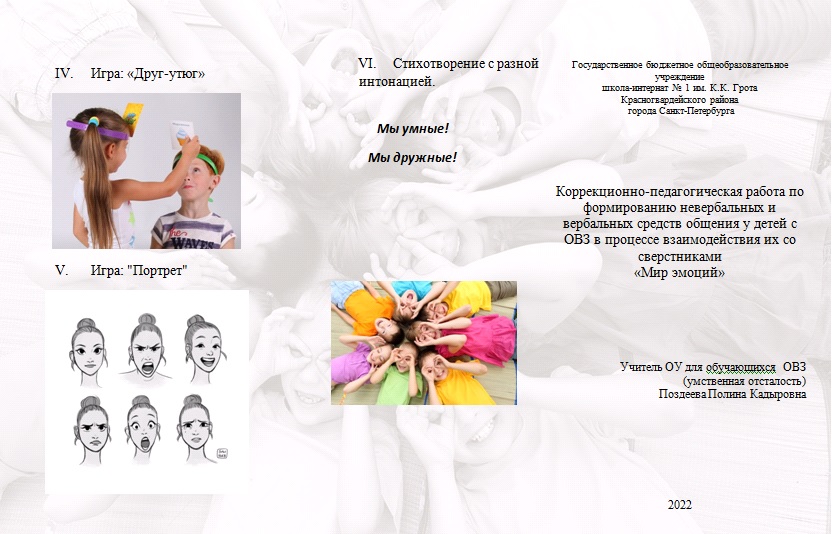 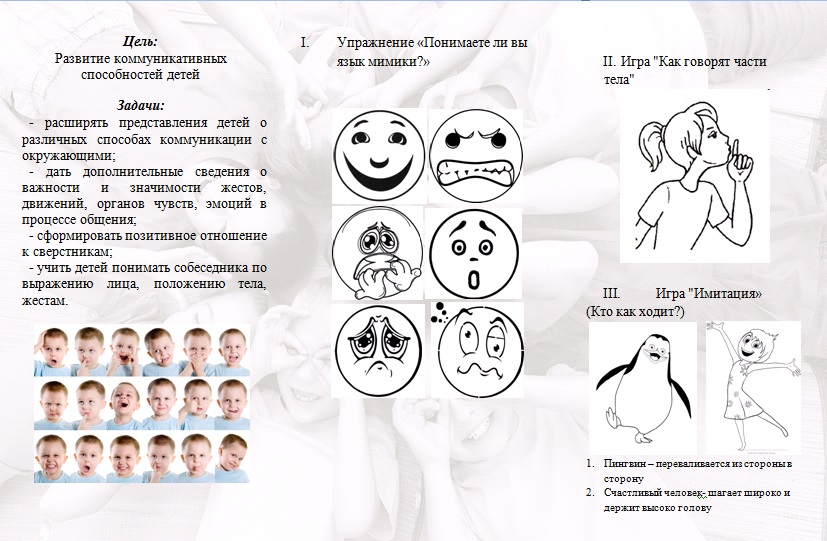 